Introduction: Debt Free London is London’s free face-to-face debt advice service helping over 24,000 Londoners with their debt and money problems each year. Our trained and accredited advisors are based across 25 partner charities and can help with all types of money worries from rent and council tax arrears to credit card and catalogue debt. We can work with clients to prioritise their bills & debts, helping them to write letters and advocating on their behalf. The Debt Free London partnership is led by Toynbee Hall, the employer for this role, a charity where people come for excellent local services and where they can share ideas and experience, gather information and knowledge that we use together to take action to change lives and eradicate poverty. Our programmes include free advice services, financial inclusion services, wellbeing services, including work with older people and community learning services supporting young people and new migrants. Job purpose: To provide over-indebted Londoners with free, face-to-face advice that is accurate, effective and tailored to individuals’ circumstances To maintain detailed case records Keep up to date with legislation, policies and procedures and undertake appropriate training Main duties and responsibilities: To provide over-indebted Londoners with free, face-to-face advice that is accurate, effective and tailored to individuals’ circumstances
This includes:   Interviewing those that access our service using sensitive listening and questioning skills in order to allow them to explain their problem(s) and empower them to set their own priorities  Researching and exploring options and implications so that those accessing our service can make informed decisions  Ensuring income maximisation through the appropriate take up of income, including those relating to water charges, benefits, tax and housing  Providing in-depth quality advice and on-going casework, including acting for the client where necessary using appropriate communication skills and channels Maintaining detailed case records, ensuring that all work meets all auditing and quality standards and the requirements of the funder To maintain detailed case records This includes:  Ensuring that all work meets all auditing and quality standards and the requirements of the funder Ensuring all case records are written up in a timely manor Keep up to date with legislation, policies and procedures and undertake appropriate training This includes: Ensuring you complete a minimum of 16 hours/equivalent of technical debt advice CPD accredited training or qualifying activity and maintaining an up-to-date record of all training sessions 4. Contribute to team   Work to an agreed work-plan, meeting targets and milestones    Prioritise and manage your own workload Be an active member of the team, identifying opportunities for your own development Compliance with Toynbee Hall policies and procedures, including health and safety Demonstrate financial efficiency and value for money throughout work Ensure that all services comply with equal opportunities and other relevant policies and quality standards and good practice 5. Other  Travel across London as required, and occasionally the UK Undertake additional tasks as defined by Head of London-wide Advice Person specification: Attributes and Behaviors Knowledge and Experience Awareness of, and ability to, understand and empathise with clients from a diverse range of backgrounds and disadvantaged groups living in the community Essential Ability to remaining non-judgmentalEssential Ability to provide outstanding customer serviceEssentialAbility to use sensitive listening and questioning skills to get to the root of the issues and empower clients, whilst maintaining structure and control of meetings Essential Ability to work as part of a team and be open to receiving feedback and learning from others Essential Ability to give and receive feedback objectively and sensitively Essential  Understanding of the debt advice model with proven casework skills and experience of dealing with complex and challenging cases EssentialAbility to manage own time and meet deadlines EssentialA commitment to continuous professional development, including a willingness to develop knowledge and skills in advice topicsEssentialPrevious experience of providing debt advice Essential Hold a valid Money Advice Service accredited qualification in debt advice to level three or higher Essential Hold a Certificate in Money Advice Practice (CertMAP) from the IMA in partnership with Staffordshire University Desirable Experience of delivering high quality advice, casework and financial capability sessions to meet targets whilst ensuring collection of data to support funder’s monitoring and reporting requirements Essential Have essential IT and telephone skills and ability to use an online based Client Management System (CMS) to deliver advice across multiple channels and maintain case records Essential Previous experience in supporting junior colleagues with their development Desirable 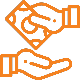 Compensation Competitive salary of £30,000 per annumm Proactive pay increases to reflect growing responsibilities Your manager reviews your salary every 12 months 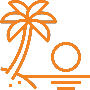 Holiday 25 days’ holiday a year, plus bank holidays – please use them all! This increases to 28 days after two years, 29 days after your third year and rises to a total of 30 days after five complete years! Compensation Competitive salary of £30,000 per annumm Proactive pay increases to reflect growing responsibilities Your manager reviews your salary every 12 months Compensation Competitive salary of £30,000 per annumm Proactive pay increases to reflect growing responsibilities Your manager reviews your salary every 12 months 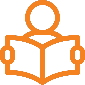 Learning Learning budget for books, training courses and conferences Regular knowledge-sharing sessions 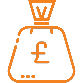 Pension We’ll automatically enroll you into our pension scheme with Standard Live We offer a 4% employer contribution (we pay you 100% of your salary, then 4% into the pension) You’ll need to pay 5% too, and you can opt to pay more for the tax benefits! You can opt out if you’d prefer not to have a pension at all Learning Learning budget for books, training courses and conferences Regular knowledge-sharing sessions Pension We’ll automatically enroll you into our pension scheme with Standard Live We offer a 4% employer contribution (we pay you 100% of your salary, then 4% into the pension) You’ll need to pay 5% too, and you can opt to pay more for the tax benefits! You can opt out if you’d prefer not to have a pension at all 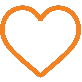 Health & Wellbeing Generous paid sick leave for both physical & mental health - 12 weeks full, 12 weeks half pay when you’ve done a year of service Paid time off for medical and dental appointments Smart Employee Eyecare VouchersOur Employee Assistance Programme offers a 24/7 confidential advice line for health, legal & bereavement supportPension We’ll automatically enroll you into our pension scheme with Standard Live We offer a 4% employer contribution (we pay you 100% of your salary, then 4% into the pension) You’ll need to pay 5% too, and you can opt to pay more for the tax benefits! You can opt out if you’d prefer not to have a pension at all Pension We’ll automatically enroll you into our pension scheme with Standard Live We offer a 4% employer contribution (we pay you 100% of your salary, then 4% into the pension) You’ll need to pay 5% too, and you can opt to pay more for the tax benefits! You can opt out if you’d prefer not to have a pension at all 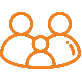 Family Paid maternity, paternity, adoption or shared parental leave Up to two days paid time off for domestic emergencies Paid compassionate leave 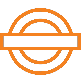 Commuting We’re a member of the cycle-to-work scheme Interest free season ticket loans Family Paid maternity, paternity, adoption or shared parental leave Up to two days paid time off for domestic emergencies Paid compassionate leave Commuting We’re a member of the cycle-to-work scheme Interest free season ticket loans Commuting We’re a member of the cycle-to-work scheme Interest free season ticket loans 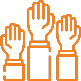 Community Two days per annual leave year to volunteer for a charity of your choice and make a make a difference in the community Time off for public duties, e.g. local Councillor or School Governor 